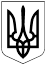 БЕРЕЗАНСЬКА МІСЬКА РАДАБРОВАРСЬКОГО РАЙОНУ КИЇВСЬКОЇ ОБЛАСТІВИКОНАВЧИЙ КОМІТЕТ РІШЕННЯВідповідно до статті 10 Закону України „Про особливості здійснення права власності у багатоквартирному житловому будинку“, пункту 5 Порядку зберігання протоколів зборів співвласників багатоквартирного будинку та розміщення інформації про рішення, прийняті такими зборами, затвердженого Постановою Кабінету Міністрів України від 24.02.2016 № 109, керуючись статтями 40 та 52 Закону України „Про місцеве самоврядування в Україні“, виконавчий комітет Березнської міської ради ВИРІШИВ: Визначити сектор з питань житлово-комунального господарства виконавчого комітету Березанської міської ради відповідальним за зберігання протоколів зборів співвласників багатоквартирних будинків та за розміщення результативної частини прийнятих на зберігання протоколів зборів співвласників багатоквартирних будинків на офіційному сайті Березанської міської ради. Контроль за виконанням рішення покласти на заступника міського голови з питань діяльності виконавчих органів Рябоконя О.П.Міський голова підпис)               (підпис)                                Володимир ТИМЧЕНКО23 листопада 2021 рокум. Березань№ 205Про визначення структурного підрозділу, відповідального за зберігання та розміщення результативної частини протоколів зборів співвласників багатоквартирних будинків